                                          Rodbina 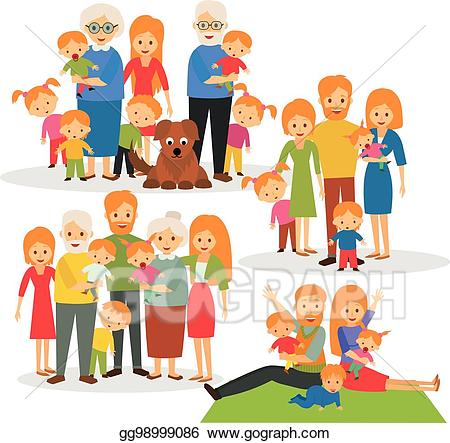 Rodbina   su  braća  i sestre  tvojih  roditelja  i   njihova djeca. Oni su tvoji bratići i sestrične.Neka djeca imaju mnogo rodbine, a druga malo.Mamin  brat  je  tvoj  ujak .Tatin brat je tvoj stric.Mamina sestra je tvoja teta . Tatina sestra je tvoja teta .Zadatak : Napiši imena svoje rodbine – one koje imašUjak  ……………………………………………………………………………………………………….Stric ………………………………………………………………………………………………………..Teta ………………………………………………………………………………………………………..Bratići i sestrične ……………………………………………………………………………………..